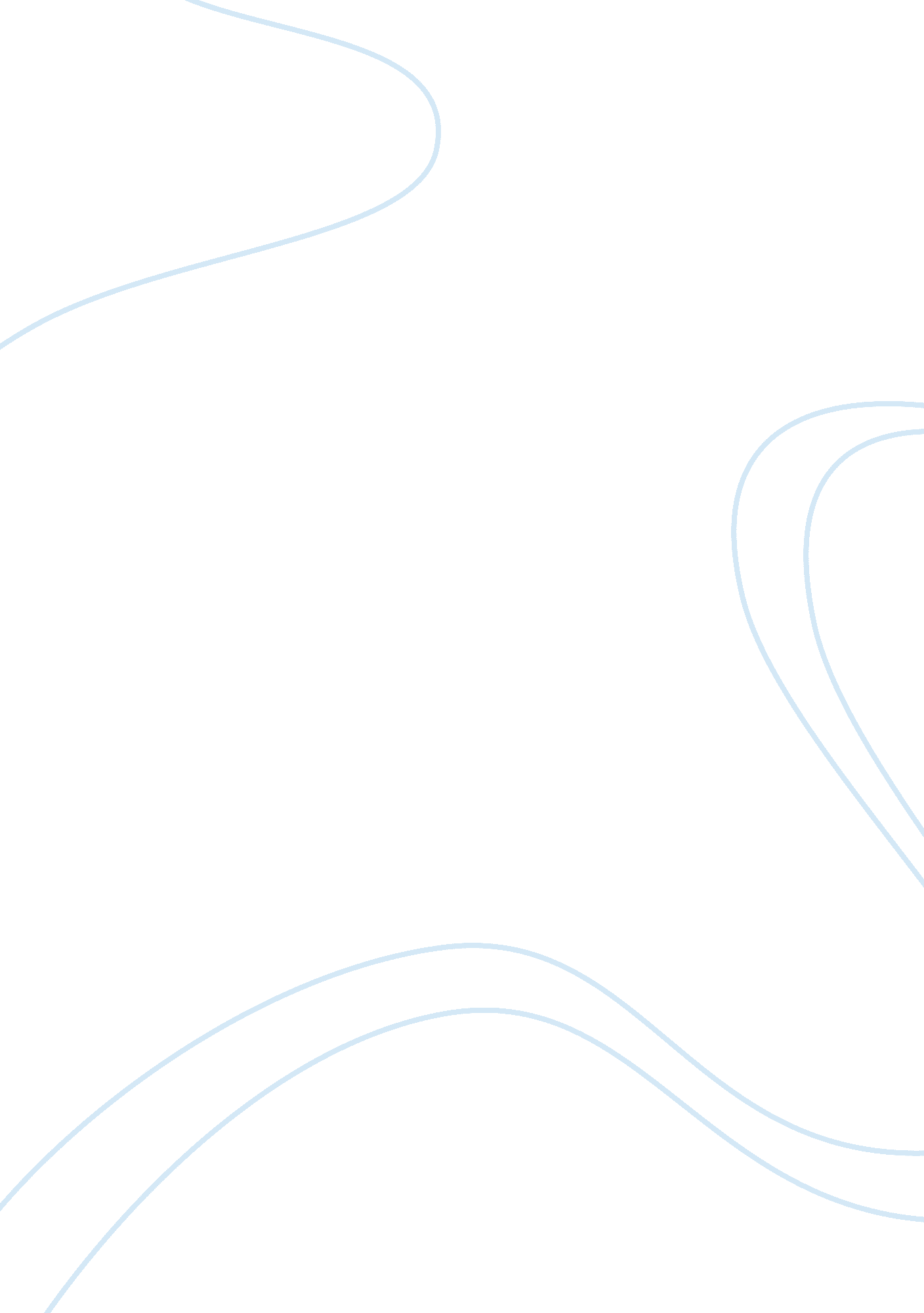 Anthropology and hamartiology: doctrines of man and sin critical thinking sampleEnvironment, Earth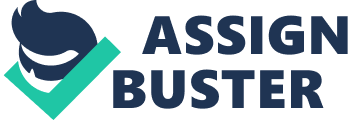 Over the years there has been a raging debate pitting Christian creationists against the atheist evolutionists. Scientific knowledge has advanced and researchers have not been able to confirm basic assumptions of the evolutionary theory. This has made the evolution theory to be discredited when compared to the Creationist theory that has stood the test of time by being consistent as expounded on the Bible. 
As a creationist, I fault the evolution theory because it is based on dating methods that operate on unverified assumptions. Over the years the dating has been ambiguous, in 1850 the evolutionists stated the earth was 25 million years old, in 1900 they asserted the earth was a 100 million years old, 1960 2 billion years old and currently 4. 6 billion years old. That is 184 times the original stated age and inconsistent . The Bible, on the other hand, is consistent and teaches us that the earth is about 6 thousand years (Cannel 23). The age confusion shows evidently that evolution did not take place. In my opinion, the atheist evolutionists claim the earth is older with the hope of increasing the probability of life occurring by random chance. 
The atheist evolutionists’ argument is further weakened by the fact that the fossil evidence, that they base their theory on, is full of gaps. Charles Darwin in his book “ Origin of Species” stated that the geological record was extremely far from perfection, a sign that the founder of this theory was aware of the gaping holes that face the theory. It is prudent to note that out of the millions of fossils in the world not a single transitional form has been found. Eric Braune in his book, Creationism vs. Evolution, notes that “ there are no intermediate forms for all known species as they show up abruptly” (pg. 16). This goes to show that creation indeed took place. This is supported in the Bible (Gen. 1. 24) “ God said, let the earth bring forth the living creatures after his kind”. Works Cited Braun, E. Creationism versus evolution. Detroit: Greenhaven Press, 2005. Print. 
Cannell, F. The anthropology of Christianity. Durham: Duke University Press, 2006. Print. 
Enns, Paul P. The Moody Handbook of Theology. Chicago, Ill: Moody Press, 2008. Print. 